LISICA I GAVRANvežbanjaPodvuci tačne tvrdnje.           Priča „Lisica i gavran“ je:                        duga                   kratka                                                  Njeni likovi su:                                        ljudi                   životinje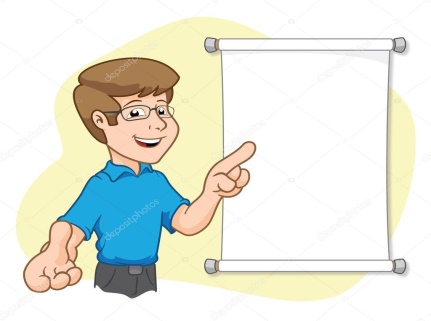                                                   U njoj se životinje ponašaju:                   prirodno             kao ljudi                                                  Ova priča:                                                nema pouku       ima pouku                                                  Ova priča je:                                            bajka                  basnaKoristeći ono što si podvukao, napiši šta je basna:__________________________________________________________________________________________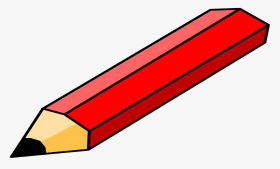 		ODGOVORI NA PITANJA1. Kakav je gavran na početku priče, dok na grani čvrsto drži sir u kljunu?а)  uobražen    b) oprezan    c) sebičan2. Da dođe do plena, lisica se u ovoj basni poslužila:а) svojom fizičkom nadmoći  b) svojim lukavstvom  c)  svojom umiljatošću3. Lisica hvali gavrana. Koje su njene namere? 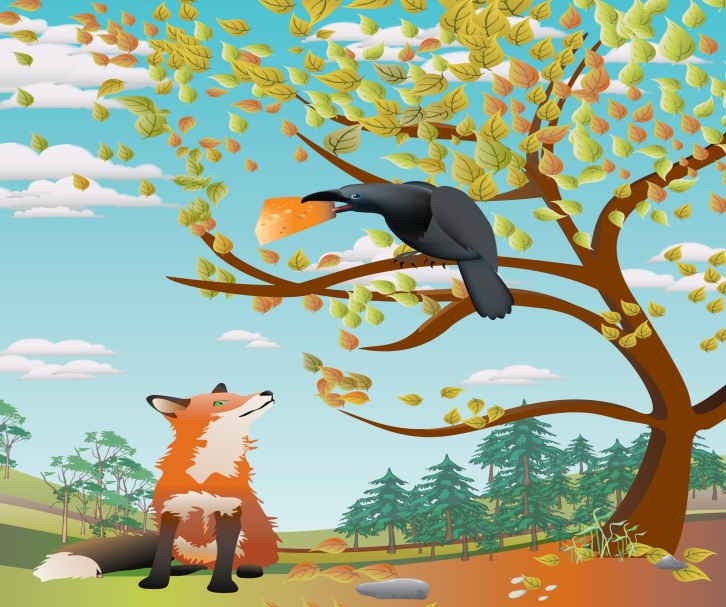 а) Da mu iskaže divljenje. b) Da mu zameri što ne zna da peva.c) Da mu uzme sir.   4. Za ovu basnu se može vezati poslovica:а) Lepa reč gvozdena vrata otvara.b) Ko drugome jamu kopa, sam u nju upada.c) Ko lako veruje, lako se i prevari.5. Koji lik u basni je izvukao pouku? ___________________________________________________________6. Napiši svojim rečima pouku basne „Lisica i gavran“._________________________________________________________________________________________                           